Урок 1. АЗБУКА – ПЕРВАЯ УЧЕБНАЯ КНИГАЦели: познакомить учащихся с происхождением азбуки; развивать речь, логическое мышление.Оборудование: учебник «Добукварик »; славянский алфавит., Ход урокаI. Мобилизующая часть урока.II. Формирование новых знаний, умений, навыков.Слово учителя. У нас в стране и в других странах живет много разных народов, и каждый говорит на своем языке. Писать и читать учатся дети везде по специально составленному для этого учебнику. С самых далеких времен во многих языках каждая буква имела свое название. Так было и в нашем славянском языке. Названия нашим буквам дали Кирилл и Мефодий.Дети рассматривают иллюстрацию на с. 3.Учитель показывает славянский алфавит.– Конечно, написание букв сильно изменилось, некоторые буквы исчезли, но основа осталась. Вот как назывались буквы: аз, буки, веди, глаголь, добро и т. д. Когда-то не было печатных станков, книги переписывались от руки специальными людьми-переписчиками. Каждая книга представляла собой особую ценность не только из-за своего содержания, но и из-за затрат на ее изготовление. Переписчик старался сделать книгу привлекательной, красивой. Особое внимание он уделял той букве, с которой начиналось первое слово каждой новой части текста: главы, параграфа, абзаца. Вот и в нашем учебнике изображены такие две буквы: заглавные, большие.Дети рассматривают первые страницы учебника.Вопросы:– Попробуйте назвать одну букву за другой. Что у вас получилось?– Не напомнило ли это звучание какое-то хорошо всем известное слово?Учитель. Правильно, азбука. Так в старину называли учебники по обучению грамоте. Была в те времена и пословица сочинена: «Сперва аз да буки, а там и науки». (Пословица написана печатными буквами на доске.)Вопрос: – В чем ее смысл?Учитель. Наш учебник назван «Добукварик» (это такая книга, по которой обучают именно русской грамоте).		Так же, как ручей журчит,		Наша речь всегда звучит.		Как прекрасна! Как жива!		Слышим мы ее слова:		МАМА, ДОМ, СЕМЬЯ, ОТЕЦ,		НЕБО, СОЛНЫШКО, СКВОРЕЦ.		Это главное наследство,		Что должны беречь мы с детства.		Будем мы РОДНУЮ РЕЧЬ		Изучать, любить, беречь! Физкультминутка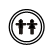   Наши ручки 
 Руки кверху поднимаем, 
А потом их отпускаем. 
А потом их развернем 
И к себе скорей прижмем. 
А потом быстрей, быстрей 
Хлопай, хлопай веселей.    Мы топаем ногами 
 Мы топаем ногами, 
Мы хлопаем руками, 
Киваем головой. 
Мы руки поднимаем, 
Мы руки опускаем 
И вновь писать начнемIII. Формирование практических навыков.Разукрашивание раздаточного материала. Формирование аккуратности у ребенка. Оценивание работIV. Итог урока. Рефлексия.– Что нового узнали?– Что особенно понравилось? Почему?Спасибо за урок.